VJERONAUKZADATAK: OBOJI SLIKUNOINA ARKA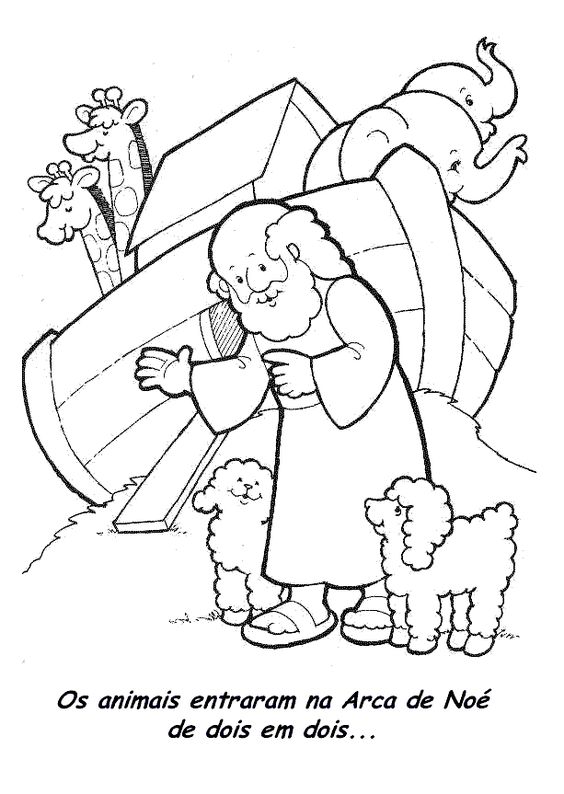 